АДМИНИСТРАЦИЯКРАСНОКАМСКОГО МУНИЦИПАЛЬНОГО РАЙОНАПЕРМСКОГО КРАЯПОСТАНОВЛЕНИЕ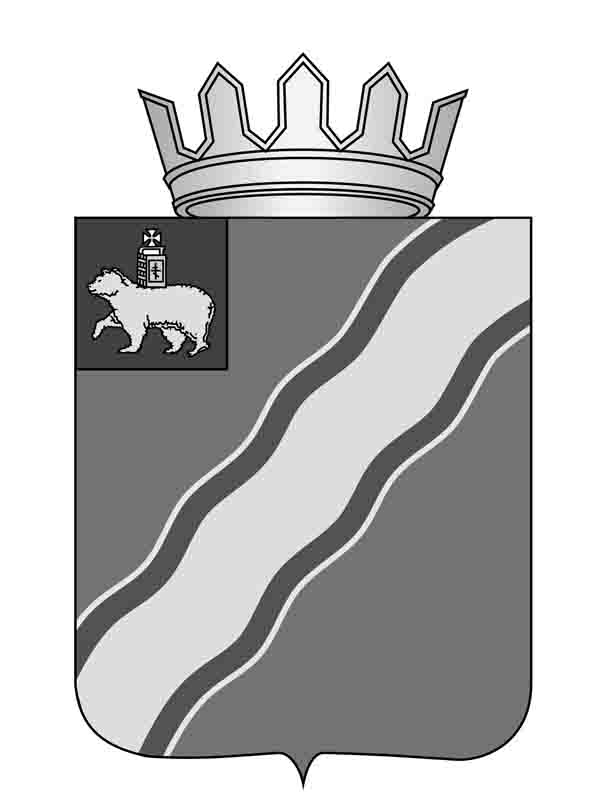 30.03.2015                                                                                                 № 448.О внесении изменений и признанииутратившими силу муниципальных правовых актов администрации Краснокамского муниципального района В соответствии с Федеральным законом от 17 июля . № 172-ФЗ «Об антикоррупционной экспертизе нормативных правовых актов и проектов нормативных правовых актов», распоряжением администрации Краснокамского муниципального района от 18 июня . № 179-р «О ревизии муниципальных правовых актов администрации Краснокамского муниципального района» администрация Краснокамского муниципального районаПОСТАНОВЛЯЕТ:1. Внести изменения в следующие муниципальные правовые акты администрации Краснокамского муниципального района:1.1. в постановление администрации Краснокамского муниципального района от 22.04.2014 № 547 «О порядке оказания и контроля за оказанием муниципальной услуги «Предоставление дополнительного образования детей в области театрального искусства», предоставляемой населению за счет средств бюджета Краснокамского муниципального района»внести следующие изменения:абзац 6 раздела 3 Порядка оказания и контроля за оказанием муниципальной услуги «Предоставление дополнительного образования детей в области театрального искусства», представляемой населению за счет средств бюджета Краснокамского муниципального района» изложить в следующей редакции: «Постановление Главного государственного санитарного врача РФ от 04.07.2014 № 41 «Об утверждении СанПиН 2.4.4.3172-14 «Санитарно-эпидемиологические требования к устройству, содержанию и организации режима работы образовательных организаций дополнительного образования детей»; исключить абзац 9 раздела 3 Порядка оказания и контроля за оказанием муниципальной услуги «Предоставление дополнительного образования детей в области театрального искусства», представляемой населению за счет средств бюджета Краснокамского муниципального района»;1.2. в постановление администрации Краснокамского муниципального района от 22.04.2014 № 548 «О Порядке оказания и контроля за оказанием муниципальной услуги «Предоставление дополнительного образования детей в области начального музыкального образования», предоставляемой за счет средств бюджета Краснокамского муниципального района» внести следующие изменения:абзац 6 раздела 3 Порядка оказания и контроля за оказанием муниципальной услуги «Предоставление дополнительного образования детей в области начального музыкального образования», предоставляемой населению за счет средств бюджета Краснокамского муниципального района» изложить в следующей редакции: «Постановление Главного государственного санитарного врача РФ от 04.07.2014 № 41 «Об утверждении СанПиН 2.4.4.3172-14 «Санитарно-эпидемиологические требования к устройству, содержанию и организации режима работы образовательных организаций дополнительного образования детей»;исключить абзац 9 раздела 3 Порядка оказания и контроля за оказанием муниципальной услуги «Предоставление дополнительного образования детей в области начального музыкального образования», предоставляемой населению за счет средств бюджета Краснокамского муниципального района»;1.3. в постановление администрации Краснокамского муниципального района от 22.04.2014 № 549 «О порядке оказания и контроля за оказанием муниципальной услуги «Предоставление дополнительного образования детей в области музыкально-художественного образования и эстетического воспитания», предоставляемой населению за счет средств бюджета Краснокамского муниципального района»внести следующие изменения: абзац 6 раздела 3 Порядка оказания и контроля за оказанием муниципальной услуги «Предоставление дополнительного образования детей в области музыкально-художественного образования и эстетического воспитания», предоставляемой населению за счет средств бюджета Краснокамского муниципального района» изложить в следующей редакции: «Постановление Главного государственного санитарного врача РФ от 04.07.2014 № 41 «Об утверждении СанПиН 2.4.4.3172-14 «Санитарно-эпидемиологические требования к устройству, содержанию и организации режима работы образовательных организаций дополнительного образования детей»;исключить абзац 9 раздела 3 Порядка оказания и контроля за оказанием муниципальной услуги «Предоставление дополнительного образования детей в области музыкально-художественного образования и эстетического воспитания», предоставляемой населению за счет средств бюджета Краснокамского муниципального района»;1.4. абзац 10 раздела 3 Порядка оказания и контроля за оказанием муниципальной услуги «Предоставление дополнительного образования детей физкультурно-спортивной направленности», предоставляемой населению за счет средств бюджета Краснокамского муниципального района», утвержденного постановлением администрации Краснокамского муниципального района от 22.04.2014 № 551 «О Порядке оказания и контроля за оказанием муниципальной услуги «Предоставление дополнительного образования детей физкультурно-спортивной направленности», предоставляемой населению за счет средств бюджета Краснокамского муниципального района» изложить в следующей редакции: «Постановление Главного государственного санитарного врача РФ от 04.07.2014 № 41 «Об утверждении СанПиН 2.4.4.3172-14 «Санитарно-эпидемиологические требования к устройству, содержанию и организации режима работы образовательных организаций дополнительного образования детей»;1.5. исключить абзацы 8,9,10,11 пункта 2.5 Административного регламента по предоставлению муниципальной услуги «Предоставление информации о порядке проведения государственной (итоговой) аттестации обучающихся, освоивших образовательные программы основного общего, среднего общего образования», утвержденного Постановлением администрации Краснокамского муниципального района от 07.04.2014 № 478 «Об утверждении Административного регламента предоставления муниципальной услуги «Предоставление информации о порядке проведения государственной (итоговой) аттестации обучающихся, освоивших образовательные программы основного общего, среднего общего образования»;1.6.пункт 3 Постановления администрации Краснокамского муниципального района от 27.05.2014 № 678 «О предоставлении субсидии некоммерческим организациям, не являющимся государственными и муниципальными учреждениями, осуществляющим деятельность в области развития системы допрофессиональной  и профессиональной подготовки молодежи, на мероприятия, направленные на организацию трудовой занятости несовершеннолетних граждан Краснокамского муниципального района» изложить в следующей редакции: «Установить срок приема заявок некоммерческих организаций на предоставление субсидии – с 02 июня по 05 июня 2015 года»;1.7.впостановление администрации Краснокамского муниципального района от 12.11.2014 № 1580 «Об утверждении административного регламента управления по спорту, культуре и работе с молодежью администрации Краснокамского муниципального района по предоставлению муниципальной услуги «Предоставление доступа к справочно-поисковому аппарату и базам данных муниципальных библиотек» внести следующие изменения:в абзаце 3 пункта 1.4 слова: «Предоставление сведений о размере арендной платы» заменить на слова: «Предоставление доступа к справочно-поисковому аппарату и базам данных муниципальных библиотек»;в абзаце 11 пункта 2.5  номер «205» изложить «205-ПК»;1.8.в абзац 3 пункта 1.5 постановления администрации Краснокамского муниципального района от 28.11.2014 № 1714 «Об утверждении административного регламента управления по спорту, культуре и работе с молодежью администрации Краснокамского муниципального района по предоставлению муниципальной услуги «Предоставление информации о времени и месте театральных представлений, эстрадных концертов и гастрольных мероприятий театров и филармоний, киносеансов, анонсы данных мероприятий» слова: «Предоставление сведений о размере арендной платы» заменить словами: «Предоставление информации о времени и месте театральных представлений, эстрадных концертов и гастрольных мероприятий театров и филармоний, киносеансов, анонсы данных мероприятий»;1.9. в постановление администрации Краснокамского муниципального района от 15.03.2013 № 415 «Об утверждении Положения о системе оплаты труда работников муниципальных бюджетных и автономных учреждений здравоохранения Краснокамского муниципального района» внести следующие изменения:в пункте 1.1 Положения о системе оплаты труда работников муниципальных бюджетных и автономных учреждений здравоохранения Краснокамского муниципального района слова: «Законом Пермского края от 03сентября 2008 № 291-ПК «Об оплате труда работников бюджетных учреждений Пермского края» заменить словами: «Законом Пермского края от 03.09.2008 № 291-ПК  «Об оплате труда работников государственных учреждений Пермского края»;подпункт 2.3.1.3. пункта 2.3.Положения о системе оплаты труда работников муниципальных бюджетных и автономных учреждений здравоохранения Краснокамского муниципального района изложить в следующей редакции: «выплаты за высокие результаты и качество выполняемых работ, оказываемых услуг»; подпункт 2.3.2 пункта 2.3. Положения о системе оплаты труда работников муниципальных бюджетных и автономных учреждений здравоохранения Краснокамского муниципального района изложить в следующей редакции: «Премиальные выплаты по итогам работы, выплаты за высокие результаты и качество выполняемых работ, оказываемых услуг устанавливаются с учетом критериев, позволяющих оценить эффективность деятельности учреждений и личный вклад работника»;1.10. в пункте 1.5.1. Порядка финансирования за счет средств бюджета Краснокамского муниципального района физкультурных и спортивных мероприятий, включенных в календарный план официальных физкультурных мероприятий и спортивных мероприятий Краснокамского муниципального района, утвержденного постановлением администрации Краснокамского муниципального района от 10.12.2013 № 2231 «Об утверждении Порядка финансирования за счет средств бюджета Краснокамского муниципального района физкультурных и спортивных мероприятий, включенных в календарный план официальных физкультурных мероприятий и спортивных мероприятий Краснокамского муниципального района и норм расходов средств бюджета Краснокамского муниципального района на их проведение» слова: «Федеральным законом от 21 июля 2005г. № 94-ФЗ «О размещении заказов на поставки товаров, выполнение работ, оказание услуг для государственных и муниципальных нужд» заменить словами: «Федеральным законом от 05.04.2013 № 44-ФЗ «О контрактной системе в сфере закупок товаров, работ, услуг для обеспечения государственных и муниципальных нужд»;	1.11. в постановление администрации Краснокамского муниципального района от 17.03.2011г. № 58 «Об утверждении Положения о порядке создания, реорганизации, ликвидации муниципальных автономных и муниципальных бюджетных учреждений в Краснокамском муниципальном районе» внести следующие изменения:абзац 2 подпункта 1.2.2. изложить в следующей редакции: «Бюджетное учреждение отвечает по своим обязательствам всем находящимся у него на праве оперативного управления имуществом, в том числе приобретенным за счет доходов, полученных от приносящей доход деятельности, за исключением особо ценного движимого имущества, закрепленного за бюджетным учреждением собственником этого имущества или приобретенного бюджетным учреждением за счет средств, выделенных собственником его имущества, а также недвижимого имущества независимо от того, по каким основаниям оно поступило в оперативное управление бюджетного учреждения и за счет каких средств оно приобретено»;пункт 1.2. дополнить пунктом 1.2.3. следующего содержания: «По обязательствам бюджетного учреждения, связанным с причинением вреда гражданам, при недостаточности имущества учреждения, на которое в соответствии с пп. 1.2.2. настоящего Положения может быть обращено взыскание, субсидиарную ответственность несет собственник имущества бюджетного учреждения»;подпункт «г» пункта 2.7 дополнить абзацем 9 следующего содержания: «указание на субсидиарную ответственность собственника имущества учреждения по обязательствам бюджетного (автономного) учреждения, связанным с причинением вреда гражданам»;абзац 8 подпункта «г» пункта 2.7. изложить в следующей редакции: «указание на субсидиарную ответственность по обязательствам бюджетного учреждения собственника его имущества»;абзац 18 пункта 2.7. изложить в следующей редакции: «Устав муниципального образовательного учреждения должен соответствовать статье 25Федерального закона от 29.12.2012 № 273-ФЗ «Об образовании в Российской Федерации»;пункт 4.10. изложить в следующей редакции: «Принятие решения о  ликвидации муниципальной общеобразовательной организации Краснокамского муниципального района, расположенной в сельском поселении, не допускается без учета мнения жителей данного сельского поселения»;1.12. в постановление администрации Краснокамского муниципального района от 15.12.2010г.  № 357 «Об утверждении Порядка создания, реорганизации, изменения типа и ликвидации муниципальных казенных учреждений Краснокамского муниципального района» внести следующие изменения:подпункт «г» пункта 5 раздела 2 изложить в следующей редакции: «раздел об имуществе и финансовом обеспечении учреждения, содержащий в том числе указания на субсидиарную ответственность собственника имущества муниципального казенного учреждения»;пункт 1 раздела 3 изложить в следующей редакции: «реорганизация муниципального казенного учреждения может быть осуществлена в форме слияния, присоединения, разделения, выделения и преобразования»;раздел 4 дополнить пунктом 5 следующего содержания: «Муниципальное учреждение при изменении типа вправе осуществлять предусмотренные его уставом виды деятельности на основании лицензий, свидетельства о государственной аккредитации и иных разрешительных документов, выданных этому учреждению до изменения его типа, до окончания срока действия таких документов. При этом не требуются переоформление документов, подтверждающих наличие лицензий, в соответствии с законодательством о лицензировании отдельных видов деятельности и переоформление иных разрешительных документов»;1.13.в постановление администрации Краснокамского муниципального района от 02.07.2012г. № 1010 «Об утверждении Порядка согласования распоряжения особо ценным движимым имуществом и недвижимым имуществом, закрепленным за муниципальным бюджетным, автономным учреждением Краснокамского муниципального района, либо приобретенным этим учреждением за счет средств, выделенных его учредителем на приобретение такого имущества» внести следующие изменения:пункт 2 Порядка согласования распоряжения особо ценным движимым имуществом и недвижимым имуществом, закрепленным за муниципальным бюджетным, автономным учреждением Краснокамского муниципального района, либо приобретенным этим учреждением за счет средств, выделенных его учредителем на приобретение такого имущества изложить в следующей редакции: «Бюджетное учреждение без согласия собственника не вправе распоряжаться особо ценным движимым имуществом, закрепленным за ним собственником или приобретенным бюджетным учреждением за счет средств, выделенных ему собственником на приобретение такого имущества, а также недвижимым имуществом.	Автономное учреждение без согласия учредителя не вправе распоряжаться недвижимым имуществом и особо ценным движимым имуществом, закрепленными за ним учредителем или приобретенными автономным учреждением за счет средств, выделенных ему учредителем на приобретение этого имущества»;абзац 1 пункта 3 Порядка согласования распоряжения особо ценным движимым имуществом и недвижимым имуществом, закрепленным за муниципальным бюджетным, автономным учреждением Краснокамского муниципального района, либо приобретенным этим учреждением за счет средств, выделенных его учредителем на приобретение такого имущества изложить в следующей редакции: «В целях согласования распоряжения имуществом Учреждение направляет учредителю (собственнику):»;абзац 1 пункта 4 Порядка согласования распоряжения особо ценным движимым имуществом и недвижимым имуществом, закрепленным за муниципальным бюджетным, автономным учреждением Краснокамского муниципального района, либо приобретенным этим учреждением за счет средств, выделенных его учредителем на приобретение такого имущества изложить в следующей редакции: «Учредитель (собственник) в течение 30 дней со дня получения обращения о распоряжении Имуществом:»;в пункте 5 Порядка согласования распоряжения особо ценным движимым имуществом и недвижимым имуществом, закрепленным за муниципальным бюджетным, автономным учреждением Краснокамского муниципального района, либо приобретенным этим учреждением за счет средств, выделенных его учредителем на приобретение такого имущества после слова: «учредитель» дополнить словом: «(собственник)»;в пункте 6 Порядка согласования распоряжения особо ценным движимым имуществом и недвижимым имуществом, закрепленным за муниципальным бюджетным, автономным учреждением Краснокамского муниципального района, либо приобретенным этим учреждением за счет средств, выделенных его учредителем на приобретение такого имущества после слова: «Учредитель» дополнить словом: «(собственник)»;в пункте 7, 8, 9 Порядка согласования распоряжения особо ценным движимым имуществом и недвижимым имуществом, закрепленным за муниципальным бюджетным, автономным учреждением Краснокамского муниципального района, либо приобретенным этим учреждением за счет средств, выделенных его учредителем на приобретение такого имущества после слова: «учредителя» дополнить словом: «(собственника)»;1.14. пункт 3 постановления администрации Краснокамского муниципального района от 21.03.2011 № 62 «Об утверждении Положения о представлении гражданами, претендующими на замещение должностей муниципальной службы в администрации Краснокамского муниципального района, и муниципальными служащими администрации Краснокамского муниципального района сведений о доходах, об имуществе и обязательствах имущественного характера супруги (супруга) и несовершеннолетних детей»дополнить подпунктом 3.3. следующего содержания: «гражданами, претендующими на замещение должностей муниципальной службы, включенных в перечни, установленные нормативными правовыми актами Российской Федерации»;2. Признать утратившими силу следующие муниципальные нормативные правовые акты администрации Краснокамского муниципального района:2.1. постановление администрации Краснокамского муниципального района  от 08.09.2008 № 268 «О порядке обеспечения работников учреждений Краснокамского муниципального района путевками на санаторно-курортное лечение и оздоровление» (в ред. от 05.03.2014);2.2.  постановление администрации Краснокамского муниципального района от 09.07.2014 № 907 «Об открытом конкурсе на лучший проект обелиска на «Аллее воинской славы»;2.3. постановление администрации Краснокамского муниципального района от 23.01.2013 № 156 «О внесении изменений в Положение об управлении экономического развития администрации Краснокамского муниципального района, утвержденное постановлением главы Краснокамского муниципального района от 01.06.2010 № 131 «Об утверждении положений о структурных подразделениях администрации Краснокамского муниципального района»;2.4. постановление администрации Краснокамского муниципального района от 31.01.2013 № 170 «О проведении конкурсов «Самый пожаробезопасный объект»;2.5. постановление администрации Краснокамского муниципального района от 15.02.2013 № 282 «О мерах по безаварийному пропуску весеннего половодья и паводков 2013 года»;2.6. постановление администрации Краснокамского муниципального района от 15.02.2013 № 283 «О медицинском обеспечении юношей 15-16 летнего возраста до их первоначальной постановки на воинский учет»;2.7. постановление администрации Краснокамского муниципального района от 11.03.2013 № 407 «О подготовке объектов жилищно-коммунального хозяйства и социальной сферы Краснокамского муниципального района к эксплуатации в осенне-зимний период 2013-2014 г.г.»;2.8. постановление администрации Краснокамского муниципального района от 15.03.2013 № 417 «О проведении XIIконкурса социальных и культурных проектов Краснокамского муниципального района»;2.9. постановление администрации Краснокамского муниципального района от 25.04.2013 № 715 «О конкурсе «Предприниматель года - 2012»;2.10. постановление администрации Краснокамского муниципального района от 05.06.2013 № 870 «О подготовке образовательных учреждений Краснокамского муниципального района к работе в 2013-2014 учебном году»;2.11. постановление администрации Краснокамского муниципального района от 23.09.2013г. № 1606 «Об организации обучения граждан, проживающих на территории Краснокамского муниципального района, начальным занятиям в области обороны и их подготовке по основам военной службы в 2013-2014 учебном году»;2.12. постановление администрации Краснокамского муниципального района от 26.09.2013 № 1627 «О подготовке граждан, состоящих на воинском учете на территории Краснокамского муниципального района и подлежащих призыву на военную службу, по военно-учетным специальностям в 2013-2014 учебном году»;2.13. постановление администрации Краснокамского муниципального района от 11.04.2013 № 632 «О реализации решения Земского собрания Краснокамского муниципального района от 27.03.2013 № 41»;2.14. постановление администрации Краснокамского муниципального района от 19.09.2013 № 1595 «Об утверждении ведомственной программы «Энергосбережение и энергетическая эффективность администрации Краснокамского муниципального района»;2.15. постановление администрации Краснокамского муниципального района от 12.12.2013 № 2251 «Об утверждении Положения о комиссии по распределению субсидии субъектам малого и среднего предпринимательства»;2.16. постановление администрации Краснокамского муниципального района от 18.03.2013 № 444 «Об утверждении приоритетного муниципального проекта «Пожарная безопасность на территории Краснокамского муниципального района на 2013-2015 годы»2.17. постановление администрации Краснокамского муниципального района от 07.05.2013 № 747 «О внесении изменений в приоритетный муниципальный проект «Пожарная безопасность на территории Краснокамского муниципального района на 2013-2015 годы», утвержденный постановлением администрации Краснокамского муниципального района от 18.03.2013 № 444 «Об утверждении приоритетного муниципального проекта «Пожарная безопасность на территории Краснокамского муниципального района на 2013-2015 годы».3. Принять следующие муниципальные правовые акты администрации Краснокамского муниципального района: 3.1. Постановление администрации Краснокамского муниципального района «Об утверждении Положения о предоставлении муниципальными служащими органов местного самоуправления Краснокамского муниципального района сведений о своих расходах, а также о расходах своих супруги (супруга) и несовершеннолетних детей».4. Настоящее постановление подлежит опубликованию в специальном выпуске «Официальные материалы органов местного самоуправления Краснокамского муниципального района» газеты «Краснокамская звезда».5.Контроль за исполнением настоящего постановления оставляю за собой.Глава Краснокамскогомуниципального района -глава администрации Краснокамскогомуниципального района                                                              Ю.Ю. КрестьянниковА.В.Лаврентьева44860